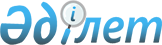 2009 жылы жұмыссыздарды қоғамдық жұмыстарға жіберу туралы
					
			Күшін жойған
			
			
		
					Оңтүстік Қазақстан облысы Ордабасы ауданы әкімдігінің 2008 жылғы 24 желтоқсандағы N 550 қаулысы. Оңтүстік Қазақстан облысы Ордабасы ауданының Әділет басқармасында 2009 жылғы 16 қаңтарда N 14-8-61 тіркелді. Күші жойылды - Оңтүстік Қазақстан облысы Ордабасы ауданы әкімдігінің 2010 жылғы 26 наурыздағы N 631 хатымен      Ескерту. Күші жойылды - Оңтүстік Қазақстан облысы Ордабасы ауданы әкімдігінің 2010.03.26 N 631 хатымен.

      Қазақстан Республикасының 2001 жылғы 23 қаңтардағы "Халықты жұмыспен қамту туралы" Заңының 20 бабы 5 тармағы 2 тармақшасына сәйкес, аудан әкімдігі ҚАУЛЫ ЕТЕДІ:



      1. 2009 жылға мекемелер тізбесі, қоғамдық жұмыстардың түрлері мен көлемі 1, 2 қосымшаларға сәйкес бекітілсін.



      2. Аудандық жұмыспен қамту және әлеуметтік бағдарламалар бөлімі (Г.Досова) аудан бюджетінде 2009 жылға қоғамдық жұмыстарға қарастырылған қаражат шегінде бекітілген тізбеге сәйкес жұмыссыздарды қоғамдық жұмыстарға жіберуді жүзеге асырсын.



      3. Аудандық қаржы бөлімі (Т.Балабекұлы) қоғамдық жұмыстағы жұмыссыздардың еңбек ақысын төлеуге қаражаттың уақытылы бөлінуін қамтамасыз етсін.



      4. Осы қаулы алғаш рет ресми жарияланғаннан кейін он күнтізбелік күн өткен соң қолданысқа енгізіледі.



      5. Осы қаулының орындалуын қадағалау аудан әкімінің орынбасары Ә.Бердімұратқа жүктелсін.      Аудан әкімі                                С.Каныбеков

Ордабасы ауданы әкімдігінің

2008 жылғы 24 желтоқсандағы

N 550 қаулысымен бекітілген

N 1 қосымша2009 жылға ұйымдардың тізбесі, қоғамдық жұмыстардың

түрлері мен көлемі      Жұмыссыздардың қоғамдық жұмыстарда орташа жұмыс істеу мерзімі 1,5 ай. Іс жүзінде сұраныс пен ұсынысқа орай қоғамдық жұмыстардың кейбіріне қатысушылардың саны, қатысудың ұзақтығы қоғамдық жұмыстардың түрлері және ұйымдардың тізбесі 2009 жылға арналған аудандық бюджетте қоғамдық жұмыстарды өткізуге қарастырылған қаражат шегінде өзгеруі мүмкін.

      Жұмыссыздардың еңбек ақысы аудандық бюджеттің қаржысы есебінен бір айлық жалақының ең төменгі мөлшерімен төленеді. Жұмыссыздарды қоғамдық жұмысқа пайдаланатын ұйымдар үстеме ақы белгілеуі мүмкін.  

Ордабасы ауданы әкімдігінің

2008 жылғы 24 желтоқсандағы

N 550 қаулысымен бекітілген

N 2 қосымша Ордабасы ауданында 2009 жылы қоғамдық жұмыстарды ұйымдастыратын ұйымдардың тізбесі, жұмыстардың түрлері мен көлемі, қоғамдық жұмысқа қатысатын жұмыссыздардың саны   2-қосымшаның жалғасы       
					© 2012. Қазақстан Республикасы Әділет министрлігінің «Қазақстан Республикасының Заңнама және құқықтық ақпарат институты» ШЖҚ РМК
				N Мекемелердің тізбесіЖұмыстардың түрлеріЖұмыспен қамтылатын жұмыссыздар саныЖұмыспен қамтылатын жұмыссыздар саны123441Ауыл округі әкімі аппараттарыАумақтық қоғамдық

жұмыстарды өткізуге көмектесуге1051052Ауыл округі әкімі аппараттарыКөгалдандыру, ағаштар отырғызу1111113Ауыл округі әкімі аппараттарыӘлеуметтік мәдени маңызы бар объектілерді салуға және жөндеуге көмектесуге56564Ауыл округі әкімі аппараттарыАймақты экологиялық сауықтандыру,

көріктендіру.1621625Ауыл округі әкімі аппараттары

Жылжымайтын мүлік орталығыӘлеуметтік маңызы бар және басқа да жұмыстарды ұйымдастыруға көмектесуге.64615Ауыл округі әкімі аппараттары

Жылжымайтын мүлік орталығыӘлеуметтік маңызы бар және басқа да жұмыстарды ұйымдастыруға көмектесуге.6436Аудандық қорғаныс істер жөніндегі бөліміБерілген өтінімдерге сәйкес қорғаныс істер жөніндегі бөлім жұмыстарына қатысуға227Аудандық ішкі істер бөлімі"Тәртіп" пилоттық жобасы17178Ауыл округі әкімі аппараттарыЖұмыссыздарды бейімдеу орталығы.118Ауыл округі әкімі аппараттарыЕңбек рыногының негізгі индикатор көрсеткіштерін анықтауға жәрдемдесуге.10109Жылжымайтын мүлік орталығыЖылжымайтын мүліктерді түгендеуге көмектесуге22Барлығы530530Р/сҰйымдардың тізбесіАумақтық қоғамдық жұмыстарды өткізуге көмектесугеКөгалдандыру, ағаштар отырғызуӘлеуметтік, мәдени маңызы бар объектілерді салуға және жөндеуге көмектесугеАймақтық экологиялық сауықтандыру, көріктендіру1234561Қажымұқан ауыл округі әкімі аппараты3245171222Бадам ауыл округі әкімі аппараты1412783Бөржар ауыл округі әкімі аппараты1010554Қараспан ауыл округі әкімі аппараты64555Бөген ауыл округі әкімі аппараты22126Жеңіс ауыл округі әкімі аппараты22127Қарақұм ауыл округі әкімі аппараты42128Төрткөл ауыл округі әкімі аппараты912859Шұбар ауыл округі әкімі аппараты12105510Шұбарсу ауыл округі әкімі аппараты14126611Аудандық ішкі істер бөлімі12Аудандық қорғаныс істер жөніндегі бөлімі13Жылжымайтын мүлік орталығыБарлығы10511156162Әлеуметтік маңызы бар және басқа да жұмыстарды ұйымдастыруға көмектесугеБерілген өтінімдерге сәйкес қорғаныс істер жөніндегі бөлім жұмыстарына қатысуғаТәртіпЖұмыссыздарды бейімдеу орталығыЕңбек рыногының негізгі индикатор көрсеткіштерін анықтауға

жәрдемдесугеЖылжымайтын мүліктерді түгендеуге көмектесуге      Барлығы789101112132011238101521014121231191192112413951386145171722325642171102530